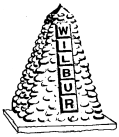 November 20, 2019WILBUR TOWN COUNCIL MEETINGTown Council of the Town of Wilbur, Lincoln County, Washington opened at 7:00 p.m. on November 20, 2019 at Town Hall by Mayor Gloria Kuchenbuch. Pledge of AllegianceREGULAR COUNCIL MEETINGCALL TO ORDERMembers present, Mayor Gloria Kuchenbuch, Council Members Roy Scheibner, Erica Hearrean, Kent Andersen, John Hanon and David Wells  Member absent - NoneStaff Present – David Bjorson and Melissa BulgerCitizens Present – Frank Steadman, Courtney Ruiz, Tony Goodlake, Colleen Hopkins, Paul Boyer, Chris Bulger, Andrew Curtis and Scott SundeanCONSENT AGENDAPayroll warrant #’s 23094-23097 in the amount of $4157.11 dated November 18, 2019.Voided payroll warrant #’s 23090-23093 in the amount of $4157.11 due to incorrect print date & #’s 23098-23099 for a miss print.Fire Payroll warrant #’s 23114-23140 in the amount of $1,111.12 dated November 20, 2019.Accounts Payable warrant #’s 23100-23111 in the amount of $24,866.03 dated November 20, 2019.Adjustment to November 6, 2019 Payroll amount-it was stated that the amount was $21,241.80, the corrected amount is $20,352.51.Approval of minutes from November 6, 2019 for the Regular Council Session, Erica Hearrean made a motion to accept, Kent Andersen seconded.  Motion carried.REGULAR SESSIONCitizen CommentsScott Sundean spoke about his concerns related to Town Hall.Andrew Curtis spoke about the ORV Park.At the end of the meeting Frank Steadman spoke about his opposition to the Library hour’s resolution.OLD BUSINESSThe discussion of allowing Town Hall to bring in the third party online bill pay vendor (Armada) was tabled until next meeting to allow research to be done to find out if there is a contract.NEW BUSINESSColleen Hopkins requested to be able to allow new motion sensor lights to be installed on the Senior Center. Erica Hearrean made a motion to allow the installation of lights, John Hanon seconded the motion, motion passed. A discussion on approving overtime/comp time for public records requests, a proposal of up to 10 hours a week was tabled for next meeting. Toward the end of the meeting, Roy Scheibner suggested possibly changing the open for the public office hours to 9AM-4PM, so that office staff could spend the first hour of each day without interruption. Gloria stated we need to see if there is a resolution in place for the current hours and if there is to make an amendment to have them changed.	The need for each council member and the Mayor to have a Town of Wilbur email to utilize was discussed. Due to the need to be able to access and provide documentation for public records requests.	The first council meeting in December was changed to allow for the two week publication rule to pass for the adoption of the 2020 Budget. The first council meeting which will include the public hearing will be at 5pm on Thursday, December 5, 2019.Resolution/Ordinance	Erica Hearrean made a motion to pass Resolution #483 for the change of the Hesseltine Library Hours, David Wells seconded the motion, motion passed.	David Wells made a motion to pass Resolution #484 which is an amendment to the 2019 Budget, allowing funds to be transferred to balance the budget for end of year, Erica Hearrean seconded the motion, motion passed.	Erica Hearrean made a motion to pass Ordinance #584 to adopt the final budget for 2020, David Wells seconded the motion, motion passed.	Erica Hearrean presented Resolution #485 that would allow a cap of $500 to be placed on the Mayor’s spending without Council’s consent. A discussion then arose that there may be a state law that prohibits this type of resolution. This will be looked into to provide proper documentation.Mayor, Staff & Committee Reports	Kent Andersen spoke about trying to establish more concerts or gatherings for this next year to bring in more foot traffic into the town.	David Wells spoke about finding where the revenue is coming from to fund the streets equipment replacement, as to justify this to the appropriations committee that this is a renewable resource. David also commented on the need to replace himself as the liason for the council on the ORV Park Board.MEETING ADJOURNED David Wells made a motion to adjourn, Roy Scheibner seconded.  Meeting adjourned at 7:59pm. Melissa Bulger, Clerk/Treasurer			Mayor, Gloria Kuchenbuch